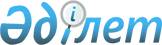 Аудандық мәслихаттың 2013 жылғы 25 желтоқсандағы № 99 "2014-2016 жылдарға арналған Байғанин ауданының бюджеті туралы" шешіміне өзгерістер енгізу туралы
					
			Күшін жойған
			
			
		
					Ақтөбе облысы Байғанин аудандық мәслихатының 2014 жылғы 17 сәуірдегі № 114 шешімі. Ақтөбе облысының Әділет департаментінде 2014 жылғы 30 сәуірде № 3865 болып тіркелді. Күші жойылды - Ақтөбе облысы Байғанин аудандық мәслихатының 2016 жылғы 7 шілдедегі № 28 шешімімен      Ескерту. Күші жойылды - Ақтөбе облысы Байғанин аудандық мәслихатының 07.07.2016 № 28 шешімімен.

      РҚАО ескертпесі.

      Құжаттың мәтінінде түпнұсқаның пунктуациясы мен орфографиясы сақталған.

      Қазақстан Республикасының 2001 жылғы 23 қаңтардағы № 148 "Қазақстан Республикасындағы жергілікті мемлекеттік басқару және өзін-өзі басқару туралы" Заңының 6 бабына, Қазақстан Республикасының 2008 жылғы 4 желтоқсандағы № 95-IV Бюджет Кодексінің 106 бабы 2 тармағының 4 тармақшасына және 109 бабына сәйкес, Байғанин аудандық мәслихаты ШЕШІМ ҚАБЫЛДАДЫ:

      1. Аудандық мәслихаттың 2013 жылғы 25 желтоқсандағы № 99 "2014-2016 жылдарға арналған Байғанин ауданының бюджеті туралы" шешіміне (нормативтік құқықтық кесімдерді мемлекеттік тіркеу тізілімінде № 3738 санымен тіркелген, 2014 жылғы 23, 30 қаңтарда № 3, 4 "Жем-Сағыз" газетінде жарияланған) мынадай өзгерістер енгізілсін:

      1) 1 тармақта:

      1) тармақшасында

      кірістер

      "3 536 617" деген сандар "3 639 767" деген сандармен ауыстырылсын;

      оның ішінде:

      трансферттердің түсімдері

      "879 617" деген сандар "982 767" деген сандармен ауыстырылсын;

      2) тармақшасында

      шығындар

      "3 708 702,7" деген сандар "3 811 852,7" деген сандармен ауыстырылсын;

      2) көрсетілген шешімдегі 1, 5 қосымшалары осы шешімдегі 1, 2 қосымшаларға сәйкес редакцияда мазмұндалсын.

      2. Осы шешім 2014 жылдың 1 қаңтарынан бастап қолданысқа енгізіледі.

 2014 жылға арналған Байғанин ауданының бюджеті 2014 жылға арналған аудандық бюджетте ауылдық округтер әкімі аппараттарының бюджеттік бағдарламалары      кестенің жалғасы


					© 2012. Қазақстан Республикасы Әділет министрлігінің «Қазақстан Республикасының Заңнама және құқықтық ақпарат институты» ШЖҚ РМК
				
      Сессия төрайымы

Г.Елеуова

      Мәслихат хатшысы

Б.Турлыбаев
Байғанин аудандық мәслихатының 2014 жылғы
17 сәуірдегі № 114 шешіміне 1 қосымша
Байғанин аудандық мәслихатының 2013 жылғы
25 желтоқсандағы № 99 шешіміне 1 қосымшаСанаты

Санаты

Санаты

Санаты

Сомасы (мың теңге)

Сыныбы

Сыныбы

Сыныбы

Сомасы (мың теңге)

Iшкi сыныбы

Iшкi сыныбы

Сомасы (мың теңге)

Атауы

Сомасы (мың теңге)

І.КІРІСТЕР

3 639 767

1

Салықтық түсімдер

2 646 825

01

Табыс салығы

118 600

2

Жеке табыс салығы

118 600

03

Әлеуметтiк салық

100 200

1

Әлеуметтік салық

100 200

04

Меншiкке салынатын салықтар

2 402 410

1

Мүлiкке салынатын салықтар

2 379 778

3

Жер салығы

1 752

4

Көлiк құралдарына салынатын салық

18 900

5

Бірыңғай жер салығы

1 980

05

Тауарларға, жұмыстарға және қызметтер көрсетуге салынатын iшкi салықтар

23 880

2

Акциздер

1 230

3

Табиғи және басқа ресурстарды пайдаланғаны үшiн түсетiн түсiмдер

17 800

4

Кәсiпкерлiк және кәсiби қызметтi жүргiзгенi үшiн алынатын алымдар

4 650

5

Ойын бизнесіне салық

200

08

Заңдық мәнді іс-әрекеттерді жасағаны және (немесе) құжаттар бергені үшін оған уәкілеттігі бар мемлекеттік органдар немесе лауазымды адамдар алатын міндетті төлемдер

1 735

1

Мемлекеттік баж

1 735

2

Салықтық емес түсiмдер

4 375

01

Мемлекет меншігінен түсетін түсімдер

675

5

Мемлекет меншігіндегі мүлікті жалға беруден түсетін кірістер

675

06

Басқа да салықтық емес түсiмдер

3 700

1

Басқа да салықтық емес түсiмдер

3 700

3

Негізгі капиталды сатудан түсетін түсімдер

5 800

03

Жердi және материалдық емес активтердi сату

5 800

1

Жерді сату

5 800

4

Трансферттердің түсімдері

982 767

02

Мемлекеттiк басқарудың жоғары тұрған органдарынан түсетiн трансферттер

982 767

2

Облыстық бюджеттен түсетiн трансферттер

982 767

Функционалдық топ

Функционалдық топ

Функционалдық топ

Функционалдық топ

Функционалдық топ

Сомасы (мың теңге)

Кіші функция

Кіші функция

Кіші функция

Кіші функция

Сомасы (мың теңге)

Бюджеттік бағдарламалардың әкiмшiсi

Бюджеттік бағдарламалардың әкiмшiсi

Бюджеттік бағдарламалардың әкiмшiсi

Сомасы (мың теңге)

Бағдарлама

Бағдарлама

Сомасы (мың теңге)

Атауы

Сомасы (мың теңге)

II.ШЫҒЫНДАР

3 811 852,7

01

Жалпы сипаттағы мемлекеттiк қызметтер 

280 415,0

1

Мемлекеттiк басқарудың жалпы функцияларын орындайтын өкiлдi, атқарушы және басқа органдар

214 663,0

112

Аудан мәслихатының аппараты

15 157,0

001

Аудан мәслихатының қызметін қамтамасыз ету жөніндегі қызметтер

15 126,0

003

Мемлекеттік органдардың күрделі шығыстары

31,0

122

Аудан әкімінің аппараты

63 863,0

001

Аудан әкімінің қызметін қамтамасыз ету жөніндегі қызметтер

63 463,0

003

Мемлекеттік органдардың күрделі шығыстары

400,0

123

Қаладағы аудан, аудандық маңызы бар қала, кент, ауыл, ауылдық округ әкімінің аппараты

135 643,0

001

Қаладағы аудан, аудандық маңызы бар қаланың, кент, ауыл, ауылдық округ әкімінің қызметін қамтамасыз ету жөніндегі қызметтер

129 444,0

022

Мемлекеттік органдардың күрделі шығыстары

6 199,0

2

Қаржылық қызмет

20 881,0

452

Ауданның қаржы бөлімі

20 881,0

001

Ауданның бюджетін орындау және ауданның коммуналдық меншігін басқару саласындағы мемлекеттік саясатты іске асыру жөніндегі қызметтер

15 993,0

003

Салық салу мақсатында мүлікті бағалауды жүргізу

706,0

011

Коммуналдық меншікке түскен мүлікті есепке алу, сақтау, бағалау және сату

4 148,0

018

Мемлекеттік органдардың күрделі шығыстары

34,0

5

Жоспарлау және статистикалық қызмет

10 969,0

453

Ауданның экономика және бюджеттік жоспарлау бөлімі

10 969,0

001

Экономикалық саясатты, мемлекеттік жоспарлау жүйесін қалыптастыру және дамыту және ауданды басқару саласындағы мемлекеттік саясатты іске асыру жөніндегі қызметтер

10 649,0

004

Мемлекеттік органдардың күрделі шығыстары

320,0

9

Жалпы сипаттағы өзге де мемлекеттiк қызметтер

33 902,0

466

Ауданның сәулет, қала құрылысы және құрылыс бөлімі

33 902,0

040

Мемлекеттік органдардың объектілерін дамыту

33 902,0

02

Қорғаныс

10 500,0

1

Әскери мұқтаждар

4 000,0

122

Аудан әкімінің аппараты

4 000,0

005

Жалпыға бірдей әскери міндетті атқару шеңберіндегі іс-шаралар

4 000,0

2

Төтенше жағдайлар жөнiндегi жұмыстарды ұйымдастыру

6 500,0

122

Аудан әкімінің аппараты

6 500,0

006

Аудан ауқымындағы төтенше жағдайлардың алдын алу және жою

3 000,0

007

Аудандық ауқымдағы дала өрттерінің, сондай-ақ мемлекеттік өртке қарсы қызмет органдары құрылмаған елдi мекендерде өрттердің алдын алу және оларды сөндіру жөніндегі іс-шаралар

3 500,0

04

Бiлiм беру

2 190 186,3

1

Мектепке дейiнгi тәрбие және оқыту

235 802,3

464

Ауданның білім бөлімі

235 802,3

040

Мектепке дейінгі білім беру ұйымдарында мемлекеттік білім беру тапсырысын іске асыруға

235 802,3

2

Жалпы бастауыш, жалпы негізгі, жалпы орта бiлiм беру

1 519 137,0

464

Ауданның білім бөлімі

1 519 137,0

003

Жалпы білім беру

1 471 367,0

006

Балаларға қосымша білім беру 

47 770,0

9

Бiлiм беру саласындағы өзге де қызметтер

435 247,0

466

Ауданның сәулет, қала құрылысы және құрылыс бөлімі

362 169,0

037

Білім беру объектілерін салу және реконструкциялау

362 169,0

464

Ауданның білім бөлімі

73 078,0

001

Жергіліктті деңгейде білім беру саласындағы мемлекеттік саясатты іске асыру жөніндегі қызметтер

18 414,0

005

Ауданның мемлекеттік білім беру мекемелері үшін оқулықтар мен оқу-әдiстемелiк кешендерді сатып алу және жеткізу

11 150,0

007

Аудандық (қалалалық) ауқымдағы мектеп олимпиадаларын, мектептен тыс іс-шараларды және конкурстарды өткiзу

22 473,0

015

Жетім баланы (жетім балаларды) және ата-аналарының қамқорынсыз қалған баланы (балаларды) күтіп-ұстауға асыраушыларына (қамқоршыларына) ай сайынғы ақшалай қаражат төлемдері 

4 750,0

067

Ведомстволық бағыныстағы мемлекеттік мекемелерінің және ұйымдарының күрделі шығыстары

16 291,0

06

Әлеуметтiк көмек және әлеуметтiк қамсыздандыру

139 253,0

2

Әлеуметтiк көмек

122 203,0

451

Ауданның жұмыспен қамту және әлеуметтік бағдарламалар бөлімі

122 203,0

002

Еңбекпен қамту бағдарламасы

42 839,0

004

Ауылдық жерлерде тұратын денсаулық сақтау, білім беру, әлеуметтік қамтамасыз ету, мәдениет, спорт және ветеринар мамандарына отын сатып алуға Қазақстан Республикасының заңнамасына сәйкес әлеуметтік көмек көрсету

14 000,0

005

Мемлекеттік атаулы әлеуметтік көмек 

400,0

006

Тұрғын үй көмегін көрсету

200,0

007

Жергілікті өкілетті органдардың шешімі бойынша мұқтаж азаматтардың жекелеген топтарына әлеуметтік көмек

30 098,0

014

Мұқтаж азаматтарға үйде әлеуметтiк көмек көрсету

5 632,0

016

18 жасқа дейінгі балаларға мемлекеттік жәрдемақылар

26 669,0

017

Мүгедектерді оңалту жеке бағдарламасына сәйкес, мұқтаж мүгедектерді міндетті гигиеналық құралдармен және ымдау тілі мамандарының қызмет көрсетуін, жеке көмекшілермен қамтамасыз ету

2 365,0

023

Жұмыспен қамту орталықтарының қызметін қамтамасыз ету

0,0

9

Әлеуметтiк көмек және әлеуметтiк қамтамасыз ету салаларындағы өзге де қызметтер

17 050,0

451

Ауданның жұмыспен қамту және әлеуметтік бағдарламалар бөлімі

17 050,0

001

Жергілікті деңгейде жұмыспен қамтуды қамтамасыз ету және халық үшін әлеуметтік бағдарламаларды іске асыру саласындағы мемлекеттік саясатты іске асыру жөніндегі қызметтер

16 669,0

011

Жәрдемақыларды және басқа да әлеуметтік төлемдерді есептеу, төлеу мен жеткізу бойынша қызметтерге ақы төлеу

335,0

021

Мемлекеттік органның күрделі шығыстары 

46,0

07

Тұрғын үй-коммуналдық шаруашылық

474 570,0

1

Тұрғын үй шаруашылығы

44 662,0

458

Ауданның тұрғын үй-коммуналдық шаруашылығы, жолаушылар көлігі және автомобиль жолдары бөлімі

16 525,0

004

Азматтардың жекелген санаттарын тұрғын үймен қамтамасыз ету

10 000,0

033

Инжернерлік-коммуникациялық инфрақұрылымды жобалау, дамыту, жайластыру және (немесе) сатып алу

6 525,0

464

Ауданның білім бөлімі

17 637,0

026

Жұмыспен қамту-2020 бағдарламасы бойынша ауылдық елді мекендерді дамыту шеңберінде объектілерді жөндеу

17 637,0

466

Ауданның сәулет, қала құрылысы және құрылыс бөлімі

10 500,0

003

Мемлекеттік коммуналдық тұрғын үй қорының тұрғын үйін жобалау, салу және (немесе) сатып алу

6 500,0

004

Инженерлік коммуникациялық инфрақұрылымды жобалау, дамыту, жайластыру және (немесе) сатып алу

4 000,0

2

Коммуналдық шаруашылық

396 252,0

458

Ауданның тұрғын үй-коммуналдық шаруашылығы, жолаушылар көлігі және автомобиль жолдары бөлімі

321 373,0

012

Сумен жабдықтау және су бұру жүйесінің жұмыс істеуі

3 800,0

027

Ауданның (облыстық маңызы бар қаланың) коммуналдық меншігіндегі газ жүйелерін қолдануды ұйымдастыру

31 385,0

058

Ауылдық елді мекендердегі сумен жабдықтау және су бұру жүйелерін дамыту

286 188,0

466

Ауданның сәулет, қала құрылысы және құрылыс бөлімі

74 879,0

058

Ауылдық елді мекендердегі сумен жабдықтау және су бұру жүйелерін дамыту

74 879,0

3

Елді-мекендерді көркейту

33 656,0

123

Қаладағы аудан, аудандық маңызы бар қала, кент, ауыл, ауылдық округ әкімінің аппараты

24 723,0

008

Елді мекендерде көшелерді жарықтандыру

11 859,0

009

Елді мекендердің санитариясын қамтамасыз ету

4 644,0

010

Жерлеу орындарын күтіп-ұстау және туысы жоқ адамдарды жерлеу

100,0

011

Елді мекендерді абаттандыру мен көгалдандыру

8 120,0

458

Ауданның тұрғын үй-коммуналдық шаруашылығы, жолаушылар көлігі және автомобиль жолдары бөлімі

8 933,0

015

Елді мекендерде көшелерді жарықтандыру

5 350,0

018

Елдi мекендердi абаттандыру және көгалдандыру

3 583,0

08

Мәдениет, спорт, туризм және ақпараттық кеңістiк

205 764,0

1

Мәдениет саласындағы қызмет

66 275,0

455

Ауданның мәдениет және тілдерді дамыту бөлімі

50 585,0

003

Мәдени-демалыс жұмысын қолдау

50 585,0

466

Ауданның сәулет, қала құрылысы және құрылыс бөлімі

15 690,0

011

Мәдениет объектілерін дамыту

15 690,0

2

Спорт

41 073,0

465

Ауданның дене шынықтыру және спорт бөлімі

31 073,0

001

Жергілікті деңгейде дене шынықтыру және спорт саласындағы мемлекеттік саясатты іске асыру жөніндегі қызметтер

6 443,0

004

Мемлекеттік органның күрделі шығыстары

485,0

005

Ұлттық және бұқаралық спорт түрлерін дамыту

17 645,0

006

Аудандық деңгейде спорттық жарыстар өткiзу

1 000,0

007

Әртүрлi спорт түрлерi бойынша аудан құрама командаларының мүшелерiн дайындау және олардың облыстық спорт жарыстарына қатысуы

5 500,0

466

Ауданның сәулет, қала құрылысы және құрылыс бөлімі

10 000,0

008

Cпорт және туризм объектілерін дамыту 

10 000,0

3

Ақпараттық кеңiстiк

71 043,0

455

Ауданның мәдениет және тілдерді дамыту бөлімі

62 209,0

006

Аудандық кiтапханалардың жұмыс iстеуi

61 709,0

007

Мемлекеттік тілді және Қазақстан халықтарының басқа да тілдерін дамыту

500,0

456

Ауданның ішкі саясат бөлімі

8 834,0

002

Газеттер мен журналдар арқылы мемлекеттік ақпараттық саясат жүргізу жөніндегі қызметтер

6 634,0

005

Телерадио хабарларын тарату арқылы мемлекеттік ақпараттық саясатты жүргізу жөніндегі қызметтер

2 200,0

9

Мәдениет, спорт, туризм және ақпараттық кеңiстiктi ұйымдастыру жөнiндегi өзге де қызметтер

27 373,0

455

Ауданның мәдениет және тілдерді дамыту бөлімі

9 791,0

001

Жергілікті деңгейде тілдерді және мәдениетті дамыту саласындағы мемлекеттік саясатты іске асыру жөніндегі қызметтер

8 948,0

010

Мемлекеттік органның күрделі шығыстары

18,0

032

Ведомстволық бағыныстағы мемлекеттік мекемелерінің және ұйымдарының күрделі шығыстары

825,0

456

Ауданның ішкі саясат бөлімі

17 582,0

001

Жергілікті деңгейде ақпарат, мемлекеттілікті нығайту және азаматтардың әлеуметтік сенімділігін қалыптастыру саласында мемлекеттік саясатты іске асыру жөніндегі қызметтер

9 294,0

003

Жастар саясаты саласындағы өңірлік бағдарламаларды iске асыру

8 020,0

006

Мемлекеттік органның күрделі шығыстары

202,0

032

Ведомстволық бағыныстағы мемлекеттік мекемелерінің және ұйымдарының күрделі шығыстары

66,0

10

Ауыл, су, орман, балық шаруашылығы, ерекше қорғалатын табиғи аумақтар, қоршаған ортаны және жануарлар дүниесін қорғау, жер қатынастары

100 924,0

1

Ауыл шаруашылығы

31 154,0

466

Ауданның сәулет, қала құрылысы және құрылыс бөлімі

6 344,0

010

Ауыл шаруашылығы объектілерін дамыту

6 344,0

474

Ауданның ауыл шаруашылығы және ветеринария бөлімі

18 503,0

001

Жергілікті деңгейде ауыл шаруашылығы және ветеринария саласындағы мемлекеттік саясатты іске асыру жөніндегі қызметтер

15 595,0

003

Мемлекеттік органның күрделі шығыстары

300,0

007

Қаңғыбас иттер мен мысықтарды аулауды және жоюды ұйымдастыру

1 250,0

008

Алып қойылатын және жойылатын ауру жануарлардың, жануарлардан алынатын өнімдер мен шикізаттың құнын иелеріне өтеу

1 358,0

453

Ауданның экономика және бюджеттік жоспарлау бөлімі

6 307,0

099

Мамандардың әлеуметтік көмек көрсетуі жөніндегі шараларды іске асыру

6 307,0

6

Жер қатынастары

10 182,0

463

Ауданның жер қатынастары бөлімі

10 182,0

001

Аудан аумағында жер қатынастарын реттеу саласындағы мемлекеттік саясатты іске асыру жөніндегі қызметтер

10 182,0

9

Ауыл, су, орман, балық шаруашылығы және қоршаған ортаны қорғау мен жер қатынастары саласындағы өзге де қызметтер

59 588,0

474

Ауданның ауыл шаруашылығы және ветеринария бөлімі

59 588,0

013

Эпизоотияға қарсы іс-шаралар жүргізу

59 588,0

11

Өнеркәсіп, сәулет, қала құрылысы және құрылыс қызметі

10 412,0

2

Сәулет, қала құрылысы және құрылыс қызметі

10 412,0

466

Ауданның сәулет, қала құрылысы және құрылыс бөлімі

10 412,0

001

Құрылыс, облыс қалаларының, аудандарының және елді мекендерінің сәулеттік бейнесін жақсарту саласындағы мемлекеттік саясатты іске асыру және ауданның аумағын оңтайлау және тиімді қала құрылыстық игеруді қамтамасыз ету жөніндегі қызметтер 

10 212,0

015

Мемлекеттік органның күрделі шығыстары

200,0

12

Көлiк және коммуникация

164 182,0

1

Автомобиль көлiгi

164 182,0

123

Қаладағы аудан, аудандық маңызы бар қала, кент, ауыл, ауылдық округ әкімінің аппараты

2 000,0

013

Аудандық маңызы бар қалаларда, кенттерде, ауылдарда, ауылдық округтерде автомобиль жолдарының жұмыс істеуін қамтамасыз ету

2 000,0

458

Ауданның тұрғын үй-коммуналдық шаруашылығы, жолаушылар көлігі және автомобиль жолдары бөлімі

162 182,0

023

Автомобиль жолдарының жұмыс істеуін қамтамасыз ету

23 274,0

045

Аудандық маңызы бар автомобиль жолдарын және елді-мекендердің көшелерін күрделі және орташа жөндеу

138 908,0

13

Басқалар

90 597,0

3

Кәсiпкерлiк қызметтi қолдау және бәсекелестікті қорғау

7 024,0

469

Ауданның кәсіпкерлік бөлімі

7 024,0

001

Жергілікті деңгейде кәсіпкерлік пен өнеркәсіпті дамыту саласындағы мемлекеттік саясатты іске асыру жөніндегі қызметтер

6 280,0

003

Кәсіпкерлік қызметті қолдау

570,0

004

Мемлекеттік органның күрделі шығыстары

174,0

9

Басқалар

83 573,0

123

Қаладағы аудан, аудандық маңызы бар қала, кент, ауыл, ауылдық округ әкімінің аппараты

21 150,0

040

"Өңірлерді дамыту" Бағдарламасы шеңберінде өңірлерді экономикалық дамытуға жәрдемдесу бойынша шараларды іске асыру

21 150,0

452

Ауданның қаржы бөлімі

53 140,0

012

Ауданның жергілікті атқарушы органының резерві 

53 140,0

458

Ауданның тұрғын үй-коммуналдық шаруашылығы, жолаушылар көлігі және автомобиль жолдары бөлімі

9 283,0

001

Жергілікті деңгейде тұрғын үй-коммуналдық шаруашылығы, жолаушылар көлігі және автомобиль жолдары саласындағы мемлекеттік саясатты іске асыру жөніндегі қызметтер

9 283,0

15

Трансферттер

145 049,4

1

Трансферттер

145 049,4

452

Ауданның қаржы бөлімі

145 049,4

006

Нысаналы пайдаланылмаған (толық пайдаланылмаған) трансферттерді қайтару

1 226,4

007

Бюджеттік алулар

143 823,0

ІII. ТАЗА БЮДЖЕТТІК КРЕДИТ БЕРУ

18 077,0

Бюджеттік кредиттер

21 983,0

10

Ауыл, су, орман, балық шаруашылығы, ерекше қорғалатын табиғи аумақтар, қоршаған ортаны және жануарлар дүниесін қорғау, жер қатынастары

21 983,0

1

Ауыл шаруашылығы

21 983,0

453

Ауданның экономика және бюджеттік жоспарлау бөлімі

21 983,0

006

Ауылдық елді мекендердің әлеуметтік саласының мамандарын әлеуметтік қолдау шараларын іске асыру үшін бюджеттік кредиттер

21 983,0

санаты

санаты

санаты

санаты

санаты

Сомасы (мың теңге)

сыныбы

сыныбы

сыныбы

сыныбы

Сомасы (мың теңге)

ішкі сыныбы

ішкі сыныбы

ішкі сыныбы

Сомасы (мың теңге)

АТАУЫ

Сомасы (мың теңге)

5

Бюджеттік кредиттерді өтеу 

3 906,0

01

Бюджеттік кредиттерді өтеу 

3 906,0

1

Мемлекеттік бюджеттен берілген бюджеттік кредиттерді өтеу 

3 906,0

IV. Қаржы активтерімен жасалатын операциялар бойынша сальдо 

0,0

V. Бюджет тапшылығы (профициті)

-190 162,7

VI. Бюджет тапшылығын қаржыландыру (профицитін пайдалану)

190 162,7

санаты

санаты

санаты

санаты

санаты

Сомасы (мың теңге)

сыныбы

сыныбы

сыныбы

сыныбы

Сомасы (мың теңге)

ішкі сыныбы

ішкі сыныбы

ішкі сыныбы

Сомасы (мың теңге)

АТАУЫ

Сомасы (мың теңге)

7

Қарыздар түсімі

21 983,0

01

Мемлекеттік ішкі қарыздар

21 983,0

2

Қарыз алу келісім-шарттары

21 983,0

Функционалдық топ

Функционалдық топ

Функционалдық топ

Функционалдық топ

Функционалдық топ

Сомасы (мың теңге)

Кіші функция

Кіші функция

Кіші функция

Кіші функция

Сомасы (мың теңге)

Бюджеттік бағдарламалардың әкiмшiсi

Бюджеттік бағдарламалардың әкiмшiсi

Бюджеттік бағдарламалардың әкiмшiсi

Сомасы (мың теңге)

Бағдарлама

Бағдарлама

Сомасы (мың теңге)

Атауы

Сомасы (мың теңге)

16

Қарыздарды өтеу

4 199,5

1

Қарыздарды өтеу

4 199,5

452

Ауданның қаржы бөлімі

4 199,5

008

Жергілікті атқарушы органның жоғары тұрған бюджет алдындағы борышын өтеу

3 974,5

021

Жергілікті бюджеттен бөлінген пайдаланылмаған бюджеттік кредиттерді қайтару

225,0

санаты

санаты

санаты

санаты

санаты

Сомасы (мың теңге)

сыныбы

сыныбы

сыныбы

сыныбы

Сомасы (мың теңге)

ішкі сыныбы

ішкі сыныбы

ішкі сыныбы

Сомасы (мың теңге)

АТАУЫ

Сомасы (мың теңге)

8

Бюджет қаражаттарының пайдаланылатын қалдықтары

172 379,2

01

Бюджет қаражаты қалдықтары

172 379,2

1

Бюджет қаражатының бос қалдықтары

172 379,2

Байғанин аудандық мәслихатының 2014 жылғы
17 сәуірдегі № 114 шешіміне қосымша
Байғанин аудандық мәслихатының 2013 жылғы
25 желтоқсандағы № 99 шешіміне 5 қосымшаФункционалдық топ

Функционалдық топ

Функционалдық топ

Функционалдық топ

Функционалдық топ

Қарауылкелді ауылдық округі

Ащы ауылдық округі

Кіші функция

Кіші функция

Кіші функция

Кіші функция

Қарауылкелді ауылдық округі

Ащы ауылдық округі

Бюджеттік бағдарламалардың әкiмшiсi

Бюджеттік бағдарламалардың әкiмшiсi

Бюджеттік бағдарламалардың әкiмшiсi

Қарауылкелді ауылдық округі

Ащы ауылдық округі

Бағдарлама

Бағдарлама

Қарауылкелді ауылдық округі

Ащы ауылдық округі

Атауы

Қарауылкелді ауылдық округі

Ащы ауылдық округі

II.ШЫҒЫНДАР

50 892

14 950

01

Жалпы сипаттағы мемлекеттiк қызметтер 

24 550

12 050

1

Мемлекеттiк басқарудың жалпы функцияларын орындайтын өкiлдi, атқарушы және басқа органдар

24 550

12 050

123

Қаладағы аудан, аудандық маңызы бар қала, кент, ауыл, ауылдық округ әкімінің аппараты

24 550

12 050

001

Қаладағы аудан, аудандық маңызы бар қаланың, кент, ауыл, ауылдық округ әкімінің қызметін қамтамасыз ету жөніндегі қызметтер

24 550

12 050

022

Мемлекеттік органдардың күрделі шығыстары

07

Тұрғын үй-коммуналдық шаруашылық

16 492

1 100

3

Елді-мекендерді көркейту

16 492

1 100

123

Қаладағы аудан, аудандық маңызы бар қала, кент, ауыл, ауылдық округ әкімінің аппараты

16 492

1 100

008

Елді мекендерде көшелерді жарықтандыру

7 692

500

009

Елді мекендердің санитариясын қамтамасыз ету

2 500

300

010

Жерлеу орындарын күтіп-ұстау және туысы жоқ адамдарды жерлеу

100

011

Елді мекендерді абаттандыру мен көгалдандыру

6 200

300

12

Көлiк және коммуникация

2 000

1

Автомобиль көлiгi

2 000

123

Қаладағы аудан, аудандық маңызы бар қала, кент, ауыл, ауылдық округ әкімінің аппараты

2 000

013

Аудандық маңызы бар қалаларда, кенттерде, ауылдарда, ауылдық округтерде автомобиль жолдарының жұмыс істеуін қамтамасыз ету

2 000

13

Басқалар

7 850

1 800

9

Басқалар

7 850

1 800

123

Қаладағы аудан, аудандық маңызы бар қала, кент, ауыл, ауылдық округ әкімінің аппараты

7 850

1 800

040

"Өңірлерді дамыту" Бағдарламасы шеңберінде өңірлерді экономикалық дамытуға жәрдемдесу бойынша шараларды іске асыру

7 850

1 800

Жаңажол ауылдық округі

Жарқамыс ауылдық округі

Көлтабан ауылдық округі

Қопа ауылдық округі

Қызылбұлақ ауылдық округі

Миялы ауылдық округі

Сартоғай ауылдық округі

Барлығы

15 444

16 195

18 634

15 622

18 578

16 594

16 607

183 516

12 894

13 795

14 884

13 140

16 178

13 945

14 207

135 643

12 894

13 795

14 884

13 140

16 178

13 945

14 207

135 643

12 894

13 795

14 884

13 140

16 178

13 945

14 207

135 643

11 324

13 736

14 884

11 640

16 178

12 445

12 637

129 444,0

1 570

59

1 500

1 500

1 570

6 199

1 050

900

1 250

982

900

1 149

900

24 723

1 050

900

1 250

982

900

1 149

900

24 723

1 050

900

1 250

982

900

1 149

900

24 723

450

500

750

432

500

635

400

11 859

350

200

250

330

200

214

300

4 644

100

250

200

250

220

200

300

200

8 120

2 000

2 000

2 000

2 000

1 500

1 500

2 500

1 500

1 500

1 500

1 500

21 150

1 500

1 500

2 500

1 500

1 500

1 500

1 500

21 150

1 500

1 500

2 500

1 500

1 500

1 500

1 500

21 150

1 500

1 500

2 500

1 500

1 500

1 500

1 500

21 150

